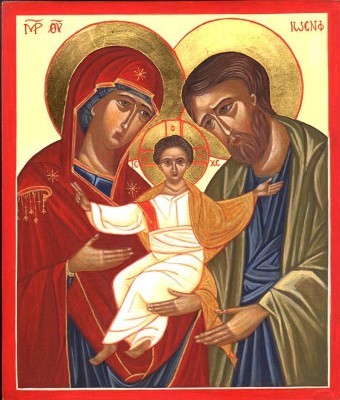 Musique« Peut-être tes yeux brillent-ils quand tu parles de l’étoile qui s’est levée pour toi. Une lumière est apparue dans ta nuit, douce éclatante. Avec l’étoile, l’espérance a germé en toi ; elle te montre la voie, elle t’accompagne, elle donne de l’ampleur à ta vie. Peut-être es-tu  déjà devenu, pour d’autres, une telle étoile qui leur montre la voie.Marie est pour nous quelqu’un de tel ; c’est pourquoi elle porte au front une étoile à huit branches.     A. GrünSilence 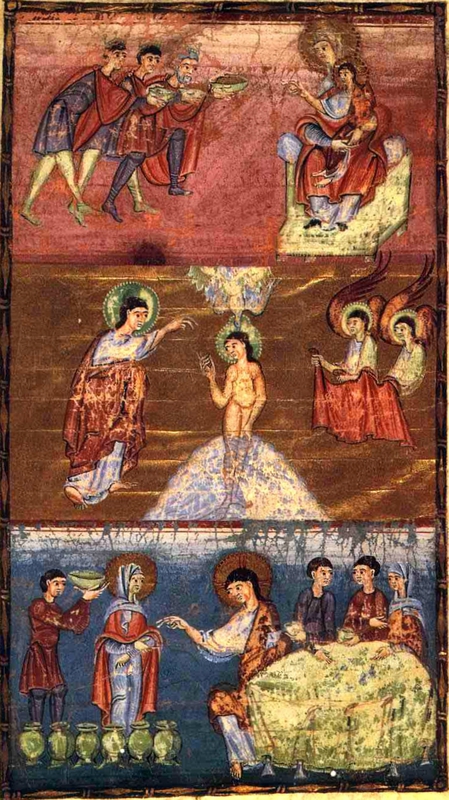 Chant : L’épiphanie du Dieu de Gloire. Chants notés, Tome 3, F 289 « Si nous interprétons correctement les astres de notre destinée, nous verrons,  partout présente dans notre vie, la main de Dieu … Dieu lui-même nous prend par la main sur les chemins tortueux de notre vie, pour nous conduire, par-delà nos heures de chance et nos heures de déception, jusqu’à l’étoile qui brille au-dessus de l’Enfant divin. Même si souvent, dans notre nuit obscure, nous ne la voyons plus, quand nous nous sentons abandonnés de Dieu, Dieu nous conduit jusqu’au lieu où nous nous prosternerons, où nous pourrons nous oublier nous-mêmes, libérés de nos ruminations sur le chemin parcouru. » 	A.GrünSilence « L’étoile au firmament de ton cœur, c’est l’image de la nostalgie qui te meut. Fais confiance à ta nostalgie, suis-la jusqu’au bout….. La route sera parfois difficile ; ….. Mais tu trouveras Dieu si tu te laisses mener par ta nostalgie ; elle te mènera jusqu’à la maison où se trouvent Marie et l’Enfant divin. Là où tu prendras celui-ci dans tes bras maternels, tu seras vraiment à la maison – chez toi. » A. Grün        R/Sois lumière sur nos visages, Fils de Dieu, reflet du Père !Sois lumière sur nos visages, sois lumière !Luc 3,21 -22Or, il advint, une fois que tout le peuple eut été baptisé et au moment où Jésus, baptisé lui aussi, se trouvait en prière, que le ciel s’ouvrit, et l’Esprit Saint descendit sur lui sous une forme corporelle, comme une colombe. Et une voix partit du ciel : « Tu es mon fils ; moi, aujourd’hui, je t’ai engendré. »Silence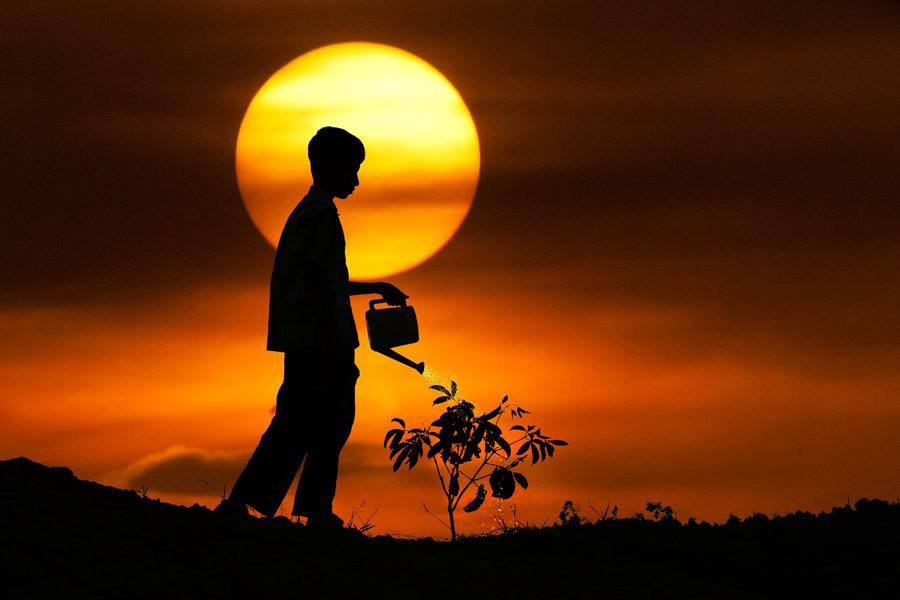 Partage à partir des textes proposés.Intercession libre Notre Père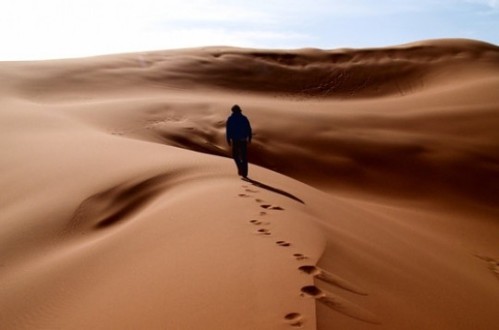 EnsembleSeigneur Jésus,Tu es venu vers nous, tu as vécu notre vie humaine.Tu nous as dit la tendresse du Père.Tu nous as montré comment vivre comme ses fils et ses filles. Tu nous as donné la vie en abondance.             Nous te rendons grâce et te prions :Regarde les jeunes du monde entier,qu’ils découvrent combien tu les aimes.Qu’ils reçoivent avec joie leur vie comme don de ton amour.Qu’ils reconnaissent ta manière d’être et de servir auprès de chrétiensqui répondent à ton amour en te rencontrant et en te servant dans leur frères,spécialement les plus pauvres.Qu’ils soient libres de toute peurpour entendre tes appels, chercher comment y répondreet te choisir et servir avec générosité et créativité, dans la joie du don.Amen.